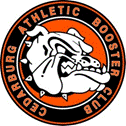 United Way DonationsThe Cedarburg Athletic Booster Club is pleased to be a part of the United Way of Greater Milwaukee giving campaign.  United Way Donors have the option of designating any portion of their donation to the Cedarburg Athletic Booster Club.On the pledge form:  *Select the Agency Write-in, Locate an Agency, Designated Project or Charity as:  Cedarburg Athletic Booster ClubEIN 39-1452485PO Box 366, Cedarburg, WI 53012Note that you will likely need to manually enter the EIN.  The search function will not typically result in any matches.In some instances, in order to reach the screen that will allow you to input a designated charity of your choosing, you may need to designate the following:Select the Nonprofit Organization as:United Way of Greater Milwaukee, Inc.225 West Vine St., Milwaukee, WI 53212From here, you may be able to manually enter the charity of your choosing.* Please note that due to variations in the pledge process, these instructions are general guidelines and may vary by employer.  If you would like further assistance, please contact Laura Stroebel at llstroebel@gmail.com .We appreciate your consideration of a donation to the Cedarburg Athletic Booster Club.